Przesyłamy Państwu propozycje i pomysły aktywności dzieci z grupy  0-B                         w dniu  08.05.2020 r.Tematyka tygodnia: Dbamy o przyrodę. Temat dnia:  Lis i lornetka.Propozycja nr 1Zapraszam wszystkie dzieci na zabawę muzyczno-ruchową Zumba kids: - https://www.youtube.com/watch?v=t3Kio9gRn5o&list=RDt3Kio9gRn5o&index=1Propozycja nr 2Przypomnienie dzieciom zasad zachowania się w lesie.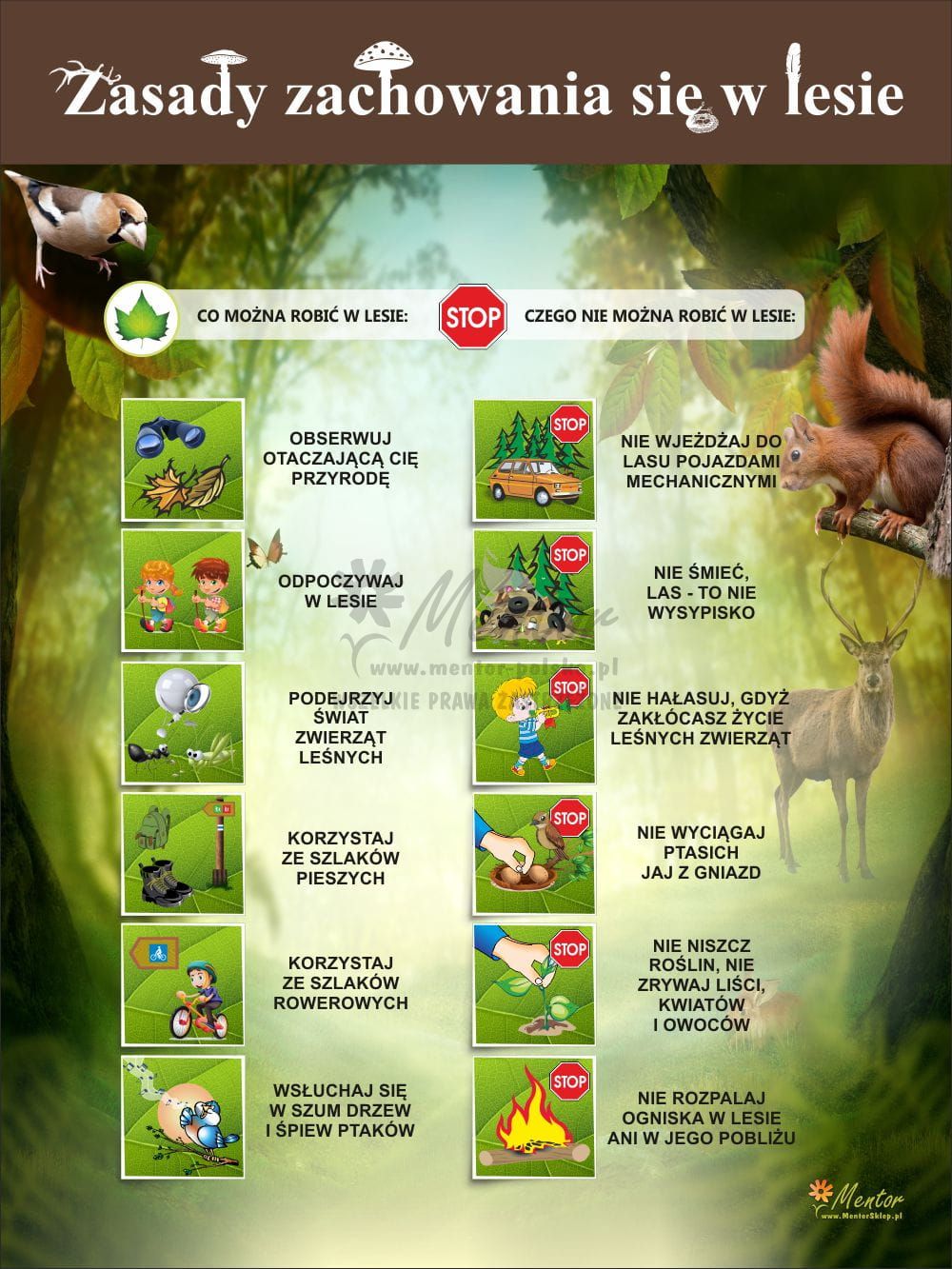 Następnie rodzic/opiekun pyta- Dlaczego należy tak się zachowywać?Propozycja nr 3Dla każdego dziecka książka. Dzieci słuchają opowiadania Agaty Widzowskiej Lis i lornetka, i oglądają ilustracje w książce od s. 66-69.Link do opowiadania - https://www.youtube.com/watch?v=w3-VKVvJGzIRozmowa z na temat opowiadania – rodzic/opiekun zadaje dziecku pytania:− Jak zwierzęta przyjęły obecność dzieci w lesie?− Dlaczego zwierzęta bały się dzieci?− Co powiedziały o dzieciach zwierzęta, które je obserwowały: jeleń, ptaki, lis?− Co zrobiły dzieci po powrocie do przedszkola?− Kogo narysowała Ada? Dlaczego?− Co narysowała pani? Co przedstawiał jej rysunek?Propozycja nr 4Dzieci uczą się krótkiej rymowanki. Lasy to płuca ziemii o nie dbamy.Nie niszczymy ich,nie śmiecimy w nich.Tylko w ciszy patrzymyi głęboko...oddychamy.Po nauczeniu się rymowanki, dzieci wykonują ćwiczenia oddechowe - Las pachnie żywicą.Dzieci stają naprzeciw otwartego okna (pod oknem rosną drzewa, krzewy, a nie przebiega ulica). Wykonują długi wdech nosem, a następnie wydech powietrza ustami.  Powtarzają to ćwiczenie 5 razy. Propozycja nr 5Zabawa Dokończ zdanie - rodzic mówi początek zdania, a dziecko je kończy.Przykłady zdań:– Należy dbać o.......– Ziemia to..........– Musimy segregować........- Lasy to płuca……..- Recykling to……..– Do zielonego pojemnika wrzucamy......– Do niebieskiego pojemnika wrzucamy........– Do żółtego pojemnika wrzucamy.......Propozycja nr 6Zapraszam rodziców/opiekunów i dzieci na Domową zabawę ruchową:- https://www.youtube.com/watch?v=Bwi8nn9dB1g Propozycja nr 7Zadanie domowe:Karty pracy, Nowe przygody Olka i Ady, cz. 4, s. 20-21s.20- Dziecko rysuje szlaczki po śladach, a potem samodzielnie. Przykleja w ramce widokówkę, zdjęcie, albo rysuje ważne miejsce ze swojej miejscowości.- Dziecko rysuje po śladzie, bez odrywania kredki od kartki.s. 21- Dziecko rysuje po śladach, bez odrywania kredki od kartki. Następnie wskazuje rysunek, który kojarzy mu się ze swoim otoczeniem.- Dziecko rysuje po śladzie, bez odrywania kredki od kartki.Dla chętnych dzieci:– ćwiczenia w czytaniu - książka Nowe przygody Olka i Ady,  s. 66 – 69.Przygotowała:  Weronika Pawełkowicz